THE SINE LAW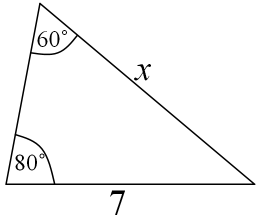 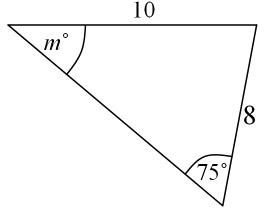 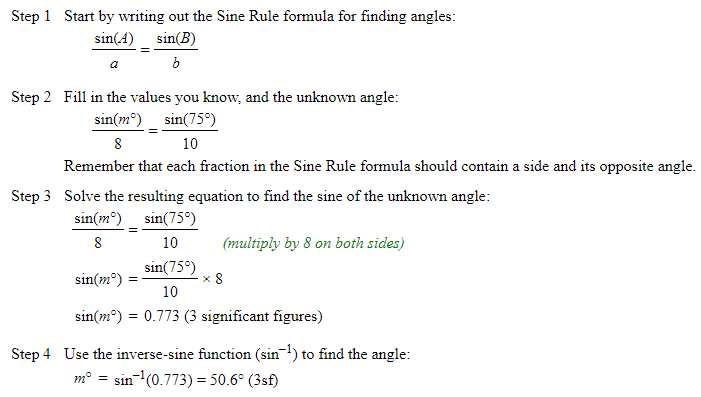 PRACITCE: Find the measure of  to the nearest tenth of a degree.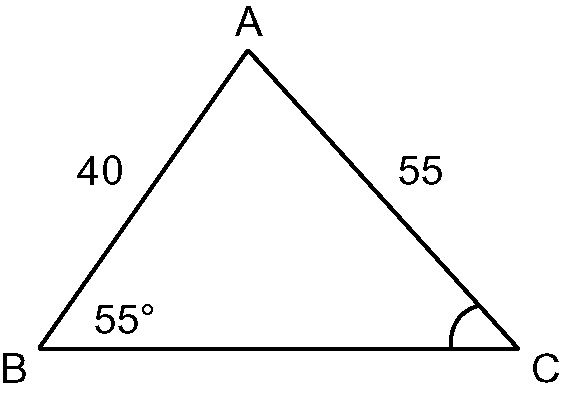 Find the measure of side e to the nearest tenth.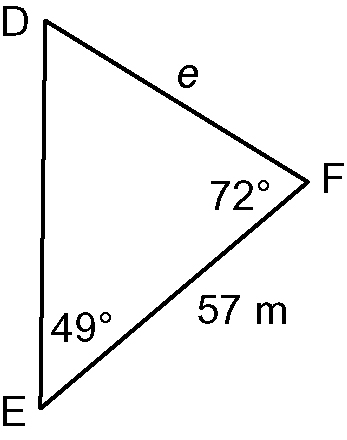 Solve the triangle ABC given , cm, cmSolve for the unknown value to the nearest tenthFind the measure of to the nearest degreeFind the measure of the indicated side to the nearest tenth.Solve each triangle ABC.a)  Use the sine ratio to find the value of x, to the nearest tenth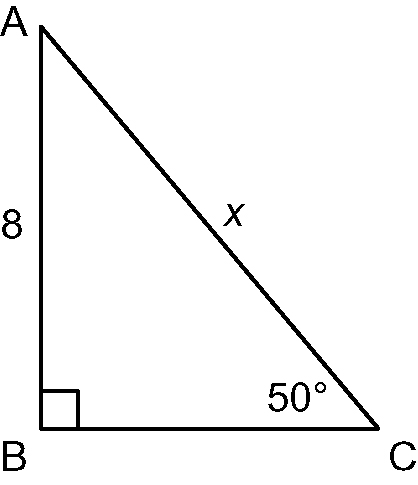 b)  Use the sine law to find the value of x, to the nearest tenthTwo guy wires 27 m and 15 m in length are to be fastened to the top of a TV tower from two points B and C as shown. The angle of elevation to the top of the tower of the longer wire is .  How far apart are points B and C and how tall is the tower?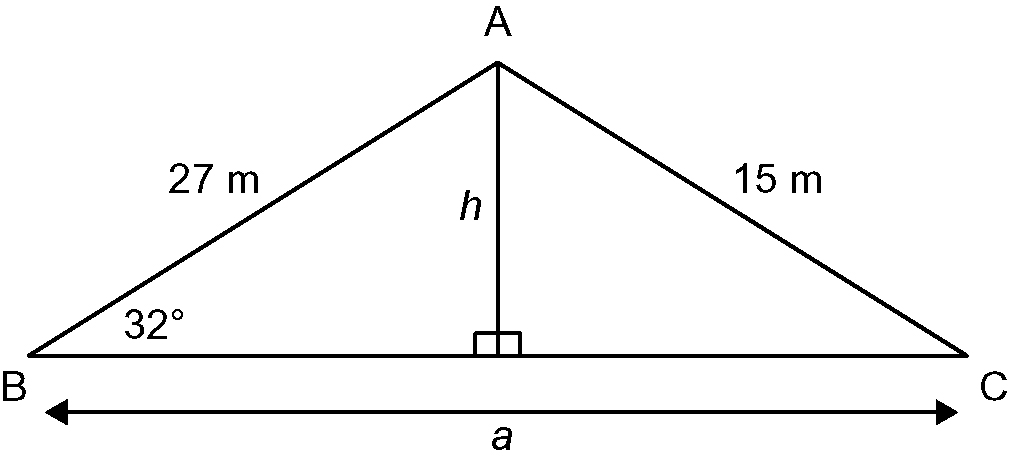 So far, we’ve used trigonometric ratios to solve right angle triangles. The ____ _____ can be used in any triangle (not just right-angled triangles) where a ____ and its ______ angle are known.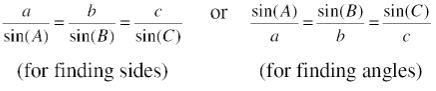 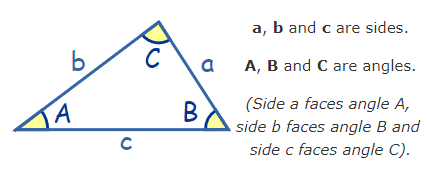 CASE 1) FINDING SIDE GIVEN  ANGLE – ANGLE – SIDEIf you need to find the _______ of a side, you need to use the version of the Sine Rule where the lengths are on the top:You will only ever need two parts of the Sine Rule formula, not all three.
You will need to know at least one pair of a side with its opposite angle to use the Sine Rule.CASE 2) FINDING ANGLE GIVEN  SIDE – SIDE – OPPOSITE ANGLEIf you need to find the size of an angle, you need to use the version of the Sine Rule where the angles are on the top:As before, you will only need two parts of the Sine Rule , and you still need at least a side and its opposite angle.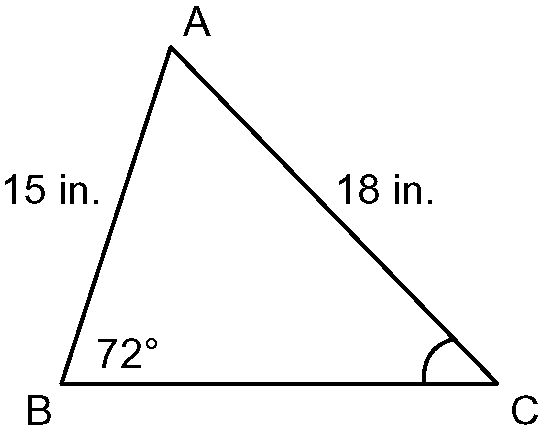 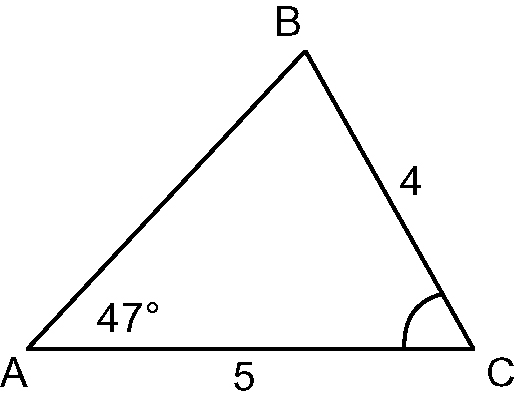 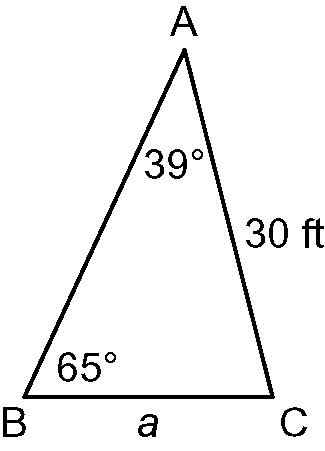 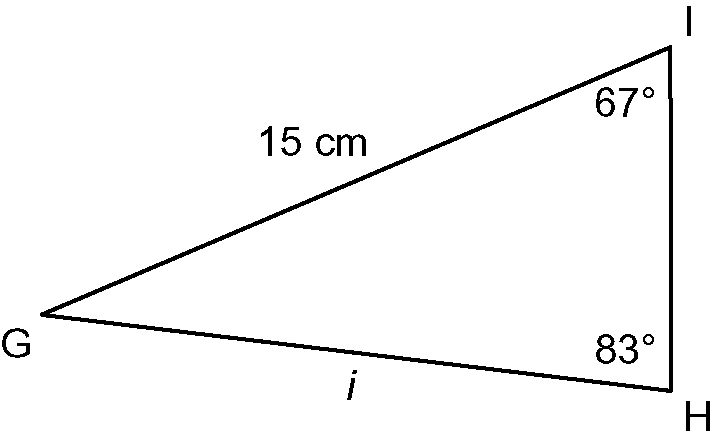 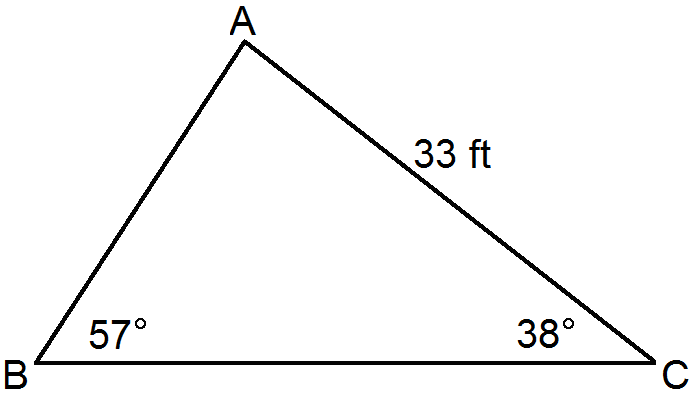 Given , , 